	Istituto Comprensivo Statale “Giuseppe Di Vittorio”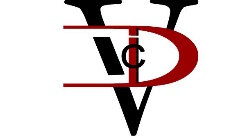 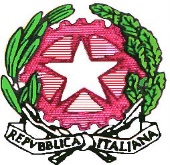 AD INDIRIZZO MUSICALEVia G. Di Vittorio, 11 –  90121 Palermo –0916216635 0916216400Codice fiscale 97163370824	E-mail: paic85200e@istruzione.itAL DIRIGENTE SCOLASTICO DELL'I.C.S. DI VITTORIOPALERMOSCHEDA ADOMANDA D' ISCRIZIONE  ALLA SCUOLA DELL’INFANZIAANNO SCOLASTICO 2022/2023Alunno/a _______________________________________________________________La sottoscritta _______________________________________________________(MADRE)nata a __________________________________ il__________________________(codice fiscale) _______________________________________________________cittadino  □ italiano    □ altro ___________________________________________residente a _________________________________________  (prov. ) _________ via/piazza  _______________________________________n°_________cap _________tel. __________________________  Cell. _____________________________________e-mail _________________________________________________________________eIl sottoscritto ________________________________________________________(PADRE)nato/a a __________________________________ il_________________________(codice fiscale)_______________________________________________________cittadino  □ italiano    □ altro ____________________________________________residente a _______________________________________________  (prov. ) ________via/piazza  _______________________________________n. ________ cap__________tel. __________________________  Cell. _____________________________________e-mail __________________________________________________________________in qualità di       □ genitori     □ tutori      □ affidatariCHIEDONOl’iscrizione  del/la  bambino/a  _______________________________________________a codesta Scuola dell’Infanzia  per l’A.S 2022/2023  Plesso "Industriale"  Via  S. Alberto degli Abati  s.n.c.  Palermo    Plesso "Piersanti Mattarella"  Via  G. Di Vittorio , 7  Palermo  Plesso" Luigi  Natoli"  Corso dei  Mille , 1486  PalermoDICHIARANO  di non accettare  una Sede  Scolastica  diversa  da  quella prescelta  di accettare  in caso di esubero di richieste una Sede  Scolastica  diversa  da  quella    prescelta ( indicare  in ordine di priorità ) :   Plesso  __________________________   Plesso  __________________________chiedono di avvalersi,sulla base del piano dell’offerta formativa della scuola e delle risorse disponibili, del seguente orario:□ 	orario ridotto delle attività educative con svolgimento nella fascia del mattino   	per 25 ore settimanali ( dalle ore 8.00 alle ore 13.00 dal lunedì al venerdì)□ 	orario prolungato delle attività educative con servizio mensa    	per 40 ore settimanali ( solo per il plesso Industriale, dalle ore 08.00	alle ore 16.00 dal lunedì al venerdì)chiedono altresì di avvalersi:□ dell’anticipo (per i nati entro il 30 aprile 2020) subordinatamente alla disponibilità di posti e alla precedenza dei nati che compiono tre anni entro il 31 dicembre 2022. In base alle norme sullo snellimento dell’attività amministrativa, consapevole delle responsabilità cui va incontro in caso di dichiarazione non corrispondente al vero,Dichiarano che -Il/La bambino/a  _________________________________________________________  - è nato/a a __________________________________ il______________________(codice fiscale)_______________________________________________________- è cittadino  □ italiano    □ altro _________________________________________- è residente a _____________________________________________  (prov. ) _______via/piazza  ________________________________________n. ________ cap_________Informazioni  sul/la  bambino/aIl/la bambino/a  è stato/a  sottoposto/a  alle vaccinazioni obbligatorie	            □ SI   □ NON.B.  Si ricorda che le vaccinazioni sono obbligatorie ai sensi delle Leggi 119/2017 e 172/2017,  e che alla scuola dell’infanzia va presentata idonea documentazione comprovante l’assolvimento dell’obbligo vaccinale all’atto dell’iscrizione. bambino/a  con  allergie/intolleranze  alimentari  certificate                         	   □ SI   □ NO(in caso di allergie/intolleranze, consegnare certificato medico presso l'Ufficio alunni)bambino/a  con  disabilità                                                                       	  □ SI   □ NObambino/a con disabilità, non autonomo che necessita di assistenza di base 	   □ SI   □ NO( Ai sensi della legge  104/1992, in caso di alunno con disabilità, la domanda andrà perfezionata presso la  segreteria scolastica consegnando la certificazione medica ad uso scolastico entro 10 giorni dalla chiusura delle iscrizioni.)bambino/a  in  affido  ai  servizi  sociali                                                             □ SI   □ NOTale  informazione ci permetterebbe  un più immediato raccordo con i Servizi Sociali per una migliore risposta a quelli che sono i bisogni del bambino.  Informazioni sulla  famigliaLa  propria  famiglia convivente è composta oltre al/la  bambino/a , da* Alla luce delle disposizioni del codice civile in materia di filiazione, la richiesta di iscrizione, rientrando nella responsabilità genitoriale, deve essere sempre condivisa dai genitori. Qualora la domanda sia firmata da un solo genitore, si intende che la scelta dell’istituzione scolastica sia stata condivisa.Il sottoscritto, presa visione dell’informativa resa dalla scuola ai sensi dell’articolo 13del Regolamento (UE) 2016/679 del Parlamento europeo e del Consiglio del 27 aprile 2016 relativo alla protezione delle persone fisiche con riguardo al trattamento dei dati personali, nonché alla libera circolazione di tali dati, dichiara di essere consapevole che la scuola presso la quale il bambino risulta iscritto può utilizzare i dati contenuti nella presente autocertificazione esclusivamente nell’ambito e per i fini istituzionali propri della Pubblica Amministrazione (decreto legislativo 30.6.2003, n. 196 e successive modificazioni, Regolamento (UE) 2016/679).Data      			Presa visione *                          __________________	____________________________________________________________________	__________________________________________________ALLEGATO SCHEDA BModulo per l’esercizio del diritto di scegliere se avvalersi o non avvalersi dell’insegnamento della religione cattolicaAlunno __________________________________________________________________Premesso che lo Stato assicura l’insegnamento della religione cattolica nelle scuole di ogni ordine e grado in conformità all’Accordo che apporta modifiche al Concordato Lateranense (art. 9.2), il presente modulo costituisce richiesta dell’autorità scolastica in ordine all’esercizio del diritto di scegliere se avvalersi o non avvalersi dell’insegnamento della religione cattolica.La scelta operata all’atto dell’iscrizione ha effetto per l’intero anno scolastico cui si riferisce e per i successivi anni di corso in cui sia prevista l’iscrizione d’ufficio, fermo restando, anche nelle modalità di applicazione, il diritto di scegliere ogni anno se avvalersi o non avvalersi dell’insegnamento della religione cattolica.Scelta di avvalersi dell’insegnamento della religione cattolica    		Scelta di non avvalersi dell’insegnamento della religione cattolica		Data      			 Firma*__________________	____________________________________________________________________	__________________________________________________*Studente della scuola secondaria di secondo grado ovvero genitori/chi esercita la responsabilità genitoriale/tutore/affidatario, per gli allievi delle scuole dell’infanzia, primarie e secondarie di I grado (se minorenni).Alla luce delle disposizioni del codice civile in materia di filiazione, la scelta, rientrando nella responsabilità genitoriale, deve essere sempre condivisa dai genitori. Qualora la domanda sia firmata da un solo genitore, si intende che la scelta sia stata comunque condivisa. Data ___________________Scuola _____________________________________________ Sezione _____________Art. 9.2 dell’Accordo, con protocollo addizionale, tra la Repubblica Italiana e la Santa Sede firmato il 18 febbraio 1984, ratificato con la legge 25 marzo 1985, n. 121, che apporta modificazioni al Concordato Lateranense dell’11 febbraio 1929:“La Repubblica Italiana, riconoscendo il valore della cultura religiosa e tenendo conto che i principi del cattolicesimo fanno parte del patrimonio storico del popolo italiano, continuerà ad assicurare, nel quadro delle finalità della scuola, l’insegnamento della religione cattolica nelle scuole pubbliche non universitarie di ogni ordine e grado.Nel rispetto della libertà di coscienza e della responsabilità educativa dei genitori, è garantito a ciascuno il diritto di scegliere se avvalersi o non avvalersi di detto insegnamento.All’atto dell’iscrizione gli studenti o i loro genitori eserciteranno tale diritto, su richiesta dell’autorità scolastica, senza che la loro scelta possa dar luogo ad alcuna forma di discriminazione”.N.B. I dati rilasciati sono utilizzati dalla scuola nel rispetto delle norme sulla privacy, previste dal d.lgs. 196 del 2003 e successive modificazioni e dal Regolamento (UE) 2016/679 del Parlamento europeo e del Consiglio.ALLEGATO SCHEDA CModulo integrativo per le scelte degli alunni che non si avvalgono dell’insegnamento della religione cattolicaAllievo _________________________________________________________________La scelta operata ha effetto per l’intero anno scolastico cui si riferisce.A) ATTIVITÀ DIDATTICHE E FORMATIVE			B) ATTIVITÀ DI STUDIO E/O DI RICERCA INDIVIDUALI CON ASSISTENZA DI PERSONALE DOCENTE						C) LIBERA ATTIVITÀ DI STUDIO E/O DI RICERCA INDIVIDUALI SENZA ASSISTENZA DI PERSONALE DOCENTE (solo per gli studenti degli istituti di istruzione secondaria di secondo grado)							D) NON FREQUENZA DELLA SCUOLA NELLE ORE DI INSEGNAMENTO DELLA RELIGIONE CATTOLICA						(La scelta si esercita contrassegnando la voce che interessa)Firma: __________________________________________________________________Studente ________________________________________________________________Controfirma dei genitori/chi esercita la responsabilità genitoriale/tutore/affidatario, dell’alunno minorenne frequentante un istituto di istruzione secondaria di II grado che abbia effettuato la scelta di cui al punto D), cui successivamente saranno chieste puntuali indicazioni per iscritto in ordine alla modalità di uscita dell’alunno dalla scuola, secondo quanto stabilito con la c.m. n. 9 del 18 gennaio 1991.Alla luce delle disposizioni del codice civile in materia di filiazione, la scelta, rientrando nella responsabilità genitoriale, deve essere sempre condivisa dai genitori. Qualora sia firmata da un solo genitore, si intende che la scelta sia stata comunque condivisa. Data_________________________________N.B. I dati rilasciati sono utilizzati dalla scuola nel rispetto delle norme sulla privacy, previstedal d. lgs. 196 d.lgs. 2003 e successive modificazioni e dal Regolamento (UE) 2016/679del Parlamento europeo e del Consiglio.COGNOMENOMEDATA e  LUOGO NASCITAGRADO PARENTELA